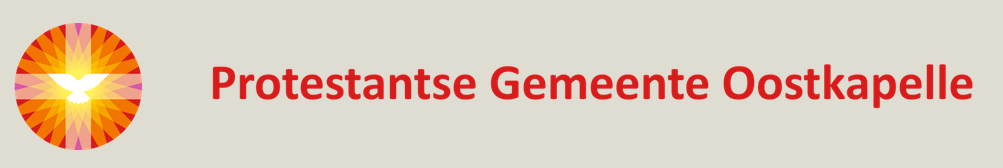 Orde van dienst 21 maart 2021 OostkapelleOrgelspel: variaties over Lied 544 "Christus naar wie wij heten"Welkom door de ouderling van dienstOpeningslied: voorganger declameert lied 96b: refrein, voorzang 1, refrein, voorzang 2StilgebedBemoediging en Groet Voorganger declameert lied 96b: voorzang 3 en refrein. Gebed om ontferming Inleiding op de lezingenGebed van de zondagSchriftlezing: Jeremia 31:31 t/m 34 (lector)Lied 103d Barmhartige Heer, genadige godSchriftlezing: Johannes 12:20 t/m 33 (lector)Lied 536 Alles wat over ons geschreven isVerkondigingOrgelspel: Adagio uit de 1e Orgelsonate F.MendelssohnLied 852 U komt mij, lieve GodDank- en voorbeden Met als acclamatie lied 368e– Stilgebed en het Onze VaderLied 425 Vervuld van uw zegenZending en ZegenOrgelspel na de dienst: variaties over Lied 547 "Met de boom des levens" . 